ОТЧЕТО РЕЗУЛЬТАТАХ ДЕЯТЕЛЬНОСТИГЛАВЫ МУНИЦИПАЛЬНОГО ОКРУГА БИБИРЕВОПАРШИНА Игоря Олеговича Уважаемые депутаты, представители органов исполнительной власти,  общественных организаций и жители района Бибирево!В соответствии с п.2. статьи 15 Устава муниципального округа Бибирево я представляю вам отчет о результатах деятельности ГЛАВЫ МУНИЦИПАЛЬНОГО ОКРУГА БИБИРЕВО, в том числе о решении вопросов, поставленных перед Советом депутатов.Органы местного самоуправления занимаются решением вопросов местного значения, установленных:Федеральным законом от 06.10.2003 N 131-ФЗ "Об общих принципах организации местного самоуправления в Российской Федерации";Законом города Москвы от 06.11.2002 N 56 "Об организации местного самоуправления в городе Москве";Уставом муниципального округа Бибирево, а также реализуют полномочия города Москвы,  переданныеЗаконом городом Москвы от 11 июля 2012 г. № 39 «О наделении органов местного самоуправления муниципальных округов в городе Москве отдельными полномочиями города Москвы»;Законом городом Москвы от 16 декабря 2015 года № 72 «О наделении органов местного самоуправления внутригородских муниципальных образований в городе Москве отдельными полномочиями города Москвы в сфере организации и проведения капитального ремонта общего имущества в многоквартирных домах в рамках реализации региональной программы капитального ремонта общего имущества в многоквартирных домах на территории города Москвы»;В соответствии с Законом города Москвы от 11 июля 2012 года № 39 «О наделении органов местного самоуправления муниципальных округов в г. Москве отдельными полномочиями г. Москвы» были приняты решения:- согласование вносимых управой района города Москвы в префектуру административного округа города Москвы предложений:- по схеме размещения нестационарных объектов мелкорозничной сети;- внесение в уполномоченные органы исполнительной власти города Москвы предложений:- о проекте Программы комплексного развития района Бибирево в 2018 году;- о проведении мероприятий по социально-экономическому развитию района на 2018 год;- о проектах размещения сезонных летних кафе, изменений схем размещений нестационарных торговых объектов, проектах ярмарки выходного дня, титульные списки по благоустройству дворовых территорий, по благоустройству и  капитальному ремонту многоквартирных домов, (также были приняты решения об участии депутатов в работе комиссий по открытию работ и по приемке выполненных работ);- о согласовании направления  средств стимулирования управы района Бибирево, а также направление экономии средств стимулирования управы образовавшейся в результате проведения конкурсных процедур; - об утверждении средств социально-экономического развития и экономии средств социально-экономического развития образовавшейся в результате проведения конкурсных процедур;- заслушаны отчеты о результатах деятельности в 2018 году главы управы, руководителя ГБУ «Жилищник района Бибирево», начальника отдела МВД России по району Бибирево; директора ГБОУ «Школа № 1413», директора ТЦСО «Бибирево», в марте на очередном заседании будут заслушаны отчеты о результатах деятельности в 2018 году главного врача Диагностического центра № 5, главного врача ГБУЗ «ДГП № 125» ДЗМ, И.о. руководителя ГБУ «Мои документы», директора Дирекции природных территорий, а в апреле на очередном заседании мы заслушаем отчет о результатах деятельности директора ГБУ «СДЦ Кентавр»;- в соответствии с Постановление Правительства Москвы № 428-ПП от 2 июля 2013 года и по инициативе жителей была согласована установка ограждающих устройств – шлагбаумов  по следующим адресам: Алтуфьевское ш., 86; Алтуфьевское ш., 88, Алтуфьевское ш., 92, Шенкурский проезд, д. 11.В 2016 году начал действовать  Закон города Москвы от 16 декабря 2015 года № 72 «О наделении органов местного самоуправления внутригородских муниципальных образований в городе Москве отдельными полномочиями города Москвы в сфере организации и проведения капитального ремонта общего имущества в многоквартирных домах в рамках реализации региональной программы капитального ремонта общего имущества в многоквартирных домах на территории города Москвы». Данным законом Совет депутатов наделен полномочиями:1) согласование адресного перечня многоквартирных домов, подлежащих включению в краткосрочный план реализации региональной программы капитального ремонта общего имущества в многоквартирных домах, в части распределения по годам сроков проведения капитального ремонта общего имущества в многоквартирных домах, расположенных на территории муниципального округа Бибирево, в пределах сроков реализации краткосрочного плана;2) участие в работе комиссий, осуществляющих открытие работ и приемку оказанных услуг и (или) выполненных работ по капитальному ремонту общего имущества в многоквартирных домах, проведение которого обеспечивает Фонд капитального ремонта многоквартирных домов города Москвы, в том числе согласование актов приемки оказанных услуг и (или) выполненных работ по капитальному ремонту общего имущества в многоквартирном доме, проведение которого обеспечивает Фонд.Регламент реализации Советом депутатов указанных полномочий был также утвержден в 2016 году. В 2017 году в данный регламент были внесены дополнения, связанные с уточнением сроков исполнения данных полномочий.В 2017 году Совет депутатов согласовал проект адресного перечня многоквартирных домов, подлежащих включению в краткосрочный план реализации в 2018, 2019 и 2020 годах региональной программы капитального ремонта общего имущества в многоквартирных домах на территории города Москвы, расположенных на территории муниципального округа Бибирево.В данный проект вошли следующие адреса:1)	Корнейчука ул., 19Г2)	Корнейчука ул., 393)	Корнейчука ул., 51Б4)	Мурановская ул., 65)	Мурановская ул., 76)	Мурановская ул., 7Б7)	Плещеева ул., 308)	Плещеева ул., 89)	Пришвина ул., 1010)	Шенкурский пр., 8Б.Назначены уполномоченные депутаты для участия в работе комиссий, осуществляющих открытие работ и приемку оказанных услуг и (или) выполненных работ по капитальному ремонту общего имущества в многоквартирных домах, проведение которого обеспечивает Фонд капитального ремонта многоквартирных домов города Москвы.В рамках реализации полномочий по решению вопросов местного значения:- ежегодно на очередной финансовый год и плановый период формируется и утверждается местный бюджет,  осуществляется  контроль за его исполнением, а также утверждается отчет об исполнении местного бюджета в соответствии с федеральным законодательством и законами города Москвы; - утверждается положение о бюджетном процессе в муниципальном образовании (утверждено в 2017 году); - были приняты постановления о разрешении вступления в брак лицам, достигшим возраста шестнадцати лет, в порядке, установленном семейным законодательством Российской Федерации (в 2018 году обращений не поступало);- зарегистрирован 1 трудовой договор, заключенный работодателем-физическим лицом, не являющимся индивидуальным предпринимателем, с работником. - принималось участие  в работе призывной комиссии в соответствии с федеральным законодательством. Все мероприятия, предусмотренные нормативными правовыми актами в области воинской обязанности и военной службы призывной комиссией выполняются. В ходе мероприятий по организации призыва особое внимание уделяется повышению качества взаимодействия структур, участвующих в его проведении, а также  информационное обеспечение. По результатам весеннего и осеннего призыва было призвано на военную службу  166  человек.  План по призыву весной 2018 года составлял 81 чел., план по призыву осенью составлял -  74 чел., в результате чего план по призыву был перевыполнен, например, по осеннему призыву состоялось 7 заседаний призывной комиссии, было  принято решений о призыве в отношении 85 чел., что составляет 114,9% призванных от плана по призыву, отправлено в войска 74 чел., что составило 100% отправленных в войска от плана по призыву. В муниципальном округе ведется работа по выявлению местонахождения призывников, уклоняющихся от прохождения военной службы. Особый акцент уделяется данной работе в выходные дни. В комиссионных рейдах задействованы участковые уполномоченные полиции, сотрудники военкоматов, управ районов, члены призывных комиссий. Выражаю благодарность Управе района Бибирево и ОМВД района Бибирево за помощь в организации призыва.  	- Информирование жителей района о работе депутатов и органов местного самоуправления осуществлялось посредством сайта муниципального округа, бюллетеня «Московский муниципальный вестник», а также на публичных слушаниях.  В 2018 году были проведены публичные слушания по внесению изменений в Устав муниципального округа и по исполнению бюджета, а также публичные слушания по проекту бюджета на 2019 год и плановый период 2020-2021 годов. Информация об исполнении бюджета МО Бибирево за 2018 год:Доходы. План по поступлению доходов в бюджет муниципального округа Бибирево на 2018 год с учетом всех внесенных изменений утвержден в сумме 23 415 500,00 рублей и исполнен на 108,84%. Поступление доходов на 01.01.2019 составило 25 484 777,75 рублей.Расходы. Уточненный план по расходам на 2018 год составил 23 494 500,00 рублей. Фактически за 2018 год план по расходам исполнен в сумме 23 443 895,93 рублей, что составляет 99,78% от годовых плановых назначений.Деятельность Совета депутатов:В соответствии со статьей 12 Устава муниципального округа Бибирево одной из форм деятельности депутата является участие в заседаниях Совета депутатов.За отчетный период было проведено 13 заседаний депутатов, на которых принято 166 решений. Из них 132 принято к исполнению, а 34 информационно.  Нормативных правовых актов Совета депутатов было принято 11, администрации - 3. Все нормативно-правовые акты прошли антикоррупционную экспертизу в течение 7 дней со дня приятия направлены для  включения в регистр муниципальных нормативных правовых актов города Москвы. На каждом заседании ведется видеозапись, которая в течение 7 рабочих дней размещается на официальном сайте муниципального округа. Все принятые нормативные правовые акты Совета депутатов и администрации были официально опубликованы в бюллетене «Московский муниципальный вестник».В заседаниях СД принимают участие представители органов государственной исполнительной власти, (представители Департамента территориальных органов исполнительной власти города Москвы, префектуры СВАО, Бутырской прокуратуры,  управы района Бибирево и др.),  общественных организаций (Совет ветеранов, Координационный  Совет многодетных семей, Общества инвалидов, Региональной общественной организации  «Союз – Чернобыль района Бибирево», Местной общественной организации  «Общество помощи жертвам политических репрессий СВАО», Региональной общественной организации  ветеранов государственного и муниципального управления Бибирево, Общество участников обороны и жителей блокадного Ленинграда и др.), Советы МКД района Бибирево и жители района Бибирево.Депутатский запрос, обращение.За 2018 год на имя главы муниципального округа было направлено 176 письменных обращений от жителей района. Основные темы обращений: о неудовлетворительном обслуживании управляющими организациями многоквартирных домов района и территории района, о лигитимности работы управляющих организаций, о сохранении автостоянок, о конфликтных ситуациях между соседями жителями района, о благоустройстве дворовых территорий, устройства пандусов и электроподъемников, о незаконном возведении опоры двойного назначения, об установке ограждающих устройств – шлагбаумов, об установке дополнительных опор освещения на придомовых территориях, о дополнительном озеленении придомовых территорий, о ремонте лифтов в многоквартирных домах, о замене входных групп, о замене окон в многоквартирных домах, о своевременной обрезке сухостоя,  о благоустройстве детских и спортивных площадок, о строительстве многофункциональной спортивной площадки с навесом на территории района, о содержании и ремонте контейнерных площадок, о жалобах жителей на проведения некачественного капитального ремонта общего имущества в многоквартирных домах, об обустройстве газонов, о поверке индивидуальных приборов учета жителей, об установке искусственных неровностей, о соблюдении «Закона о тишине». Все обращения и возражения жителей района были рассмотрены депутатами на профильных комиссиях с участием жителей, органов исполнительной власти, управляющих организаций и т.д., а затем на заседании Совета депутатов по ним были приняты решения. Для оказания содействия в решении вопросов жителей главой муниципального округа было направлено 159 обращений в органы государственной исполнительной власти города Москвы.Работа с избирателями.Депутатами был утвержден график приема избирателей, который был опубликован в бюллетене «Московский муниципальный вестник» и размещен на официальном сайте муниципального округа. В связи с многочисленными жалобами жителей Совет депутатов и Глава муниципального округа неоднократно проводили встречи с жителями и направляли Депутатские запросы о лигитимности работы некоторых управляющих компаний, о возведении опор двойного назначения. В связи с жалобами жителей депутаты Совет депутатов и Глава муниципального округа совместно с представителем ГБУ «Жилищник», представителями Управы района Бибирево и жителями осматривали дворовые территории домов и обслуживание многоквартирных домов. Все замечания жителей были приняты для дальнейшей работы.Наиболее острые вопросы по обращениям жителей выносятся на обсуждение депутатских комиссий с участием представителей управы района Бибирево, ГБУ «Жилищник района Бибирево» и жителей района, при необходимости также приглашаются заявители. Вот наиболее острые вопросы, которые удалось решить:- о качественном капитальном ремонте лифтов в многоквартирных домах (направлены депутатские обращения в органы исполнительной государственной власти);- о качественном капитальном ремонте общего имущества в многоквартирных домах (направлены депутатские обращения в органы исполнительной государственной власти и проведены многочисленные совместные встречи);- был составлен адресный перечень с учетом замечаний жителей по благоустройству детских и спортивных площадок (направлен адресный перечень в органы исполнительной государственной власти);-   был составлен адресный перечень с учетом замечаний жителей по замене входных групп в подъездах многоквартирных домов (направлен адресный перечень в органы исполнительной государственной власти);- был составлен адресный перечень с учетом замечаний жителей по ремонту контейнерных площадок (направлен адресный перечень в органы исполнительной государственной власти);- был составлен адресный перечень с учетом замечаний жителей по замене окон (направлен адресный перечень в органы исполнительной государственной власти);- был составлен адресный перечень с учетом замечаний жителей по благоустройству детских и спортивных площадок. Благодаря принципиальной позиции Совета депутатов адресные перечни, вызывавшие массу нареканий со стороны  жителей, были  скорректированы.Участие в работе постоянных комиссий, рабочих групп и иных формирований Совета депутатов:Функционировали 4 постоянных комиссий при Совете депутатов муниципального округа:-по развитию местного самоуправления;-по бюджетно-финансовым отношениям;-по ЖКХ;-по вопросам социальной сферы.В соответствии с утвержденными положениями о работе этих комиссий.Создание постоянных комиссий Совета депутатов обеспечило эффективность управления и позволило, вынося всю подготовительную работу в комиссии, быстро, конструктивно и качественно решать достаточно сложные вопросы непосредственно на собрании - это обсуждение поправок к закону о расширении полномочий, обсуждение адресных списков на благоустройство территорий района, выборочного капитального ремонта домов района и вопросы социального развития района. Проведение мероприятий: В рамках реализации полномочий по решению вопросов местного значения было проведено 25 местных праздничных мероприятий из них 4 патриотических.  Глава муниципального округа и Совет депутатов муниципального округа на дому поздравляли ветеранов Великой Отечественной войны района Бибирево; участвовали во встречах с жителями района.  - В 2018 году Совет депутатов и Глава муниципального округа приняли активное участие в проведении УРОКОВ МУЖЕСТВА совместно с Региональной общественной организацией  «Союз-Чернобыль» в школах района, посвящённых ликвидации  катастрофы на  Чернобыльской АЭС;- Совет депутатов совместно с органами исполнительной власти и ГБУ СДЦ «Кентавр» организовывали и проводили праздничные и военно-патриотические мероприятия;- Совет депутатов совместно с органами исполнительной власти традиционно организовали и провели праздничные мероприятия,  посвященные Дню Победы в Великой Отечественной войне 1941-1945 гг. с вручением подарков ветеранам. 9 Мая в районе состоялось возложение цветов у памятника «Солдату Отечества» на пересечении улиц Плещеева и Лескова и прошел митинг на Подушкинском проезде с участием представителей общественных организаций, школьников, органов исполнительной власти и органов местного самоуправления. Участники митинга почтили память погибших воинов, возложили цветы к памятнику и поздравили наших ветеранов с Днём Великой Победы. В этот же день в Этнографической деревне состоялись народные гулянья;- 8 июля в районе Бибирево также по традиции было проведено мероприятие, посвященное Дню семьи, любви и верности. В Этнографической деревне собрались жители района. Юбилярам семейной жизни были вручены памятные подарки. - В августе 2018 года принимали участие совместно с органами исполнительной власти в общегородской  благотворительной  акции под названием «Соберем ребенка в школу!» на которой  были вручены школьные письменные принадлежности первоклассникам.- 08 сентября в Этнографической деревне Бибирево состоялось чествование жителей, которые своим многолетним трудом, самоотверженностью, активной гражданской позицией, преданностью нашему району заслужили уважение бибиревцев.  В торжественной обстановке было присвоено звание «Почетный житель муниципального округа  Бибирево»: Прокопкиной Ольге Васильевне, Григорьеву Ивану Михайловичу, Смирнову Евгению Александровичу.- «Масленица», «День учителя», «День старшего поколения», «День матери», «День Героев Отечества», «Новогодние гуляния», «Новогодние ёлки», «Новогодний огонек» и традиционные «Рождественские гуляния» - все эти наши традиционные мероприятия были проведены в 2018 году. ИТОГИ:Важным результатом деятельности депутатов явилось создание эффективного, открытого, приближенного к гражданину управления с участием как можно большего количества заинтересованных жителей. Реализация полномочий, переданных депутатам в соответствии с 39 и 72 Законами города Москвы позволила усилить роль местного самоуправления в социально- экономическом развитии района. Все это удалось сделать, потому что мы с Вами были вместе! Но у нас  остаются  проблемы  и вопросы, которые волнуют наших  граждан и которые  необходимо решать  депутатскому  корпусу. Это:- благоустройство  дворовых территорий;-отстаивание  интересов  наших  жителей по сохранению гаражных комплексов в районе;- участие в контроле  за  ходом выполнения капитального ремонта  жилых  домов  в рамках «Региональной  программы»;- организация проведения  проверки  деятельности  управляющих организаций;- контроль за деятельностью  ярмарки выходного дня.И, конечно, нашему депутатскому  корпусу необходимо  решать  эти вопросы во благо жителей нашего района.  ОТЧЕТО РЕЗУЛЬТАТАХ ДЕЯТЕЛЬНОСТИГЛАВЫ МУНИЦИПАЛЬНОГО ОКРУГА БИБИРЕВОПАРШИНА Игоря Олеговича 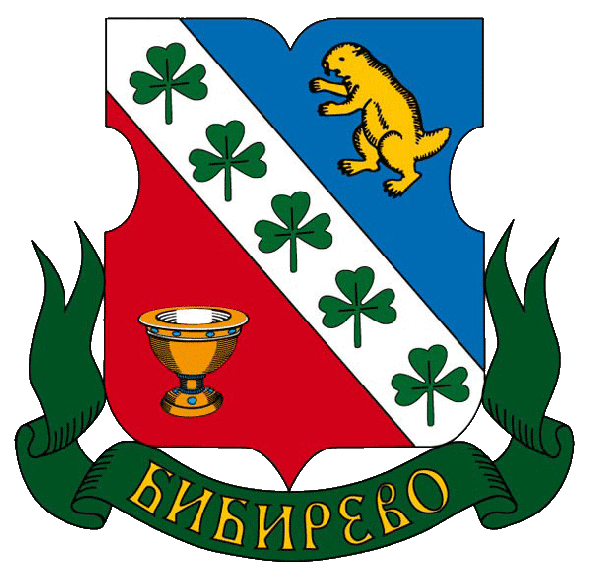 Москва2019